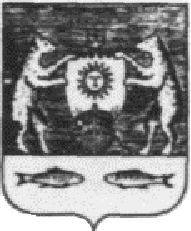 Российская ФедерацияСовет  депутатов Борковского сельского поселенияНовгородского района Новгородской областиРЕШЕНИЕот 27.04.2018 г. № 13д.БоркиО внесении изменений в Порядок увольнения (освобождения от должности) лиц, замещающих муниципальные должности, в связи с утратой доверия, утвержденный решением Совета депутатов Борковского сельского от 27.02.2015 г. № 12В соответствии с Федеральным законом от 06.10.2003г. № 131-ФЗ «Об общих принципах организации местного самоуправления в Российской Федерации», статьей 13.1 Федерального закона от 25.12.2008 г № 273-ФЗ «О противодействии коррупции», Уставом Борковского сельского поселенияСовет депутатов Борковского сельского поселенияРЕШИЛ:1. Дополнить Порядок увольнения (освобождения от должности) лиц, замещающих муниципальные должности, в связи с утратой доверия, утвержденный решением Совета депутатов Борковского сельского от 27.02.2015 г. № 12 пунктом 10 следующего содержания:«10. Сведения о применении к лицу, замещающему муниципальную должность, взыскания в виде увольнения (освобождения от должности) в связи с утратой доверия за совершение коррупционного правонарушения включаются органом местного самоуправления Борковского сельского поселения, в реестр лиц, уволенных в связи с утратой доверия, предусмотренный статьей 15 Федерального закона от 25.12.2008 № 273-ФЗ «О противодействии коррупции».2. Опубликовать настоящее решение в муниципальной газете «Борковский вестник» и разместить на официальном сайте Администрации Борковского сельского поселения в информационно - телекоммуникационной сети «Интернет» по адресу: www.borkiadm.ru.Председатель Совета депутатовБорковского сельского поселения		 	                         	С.Г. Иванова